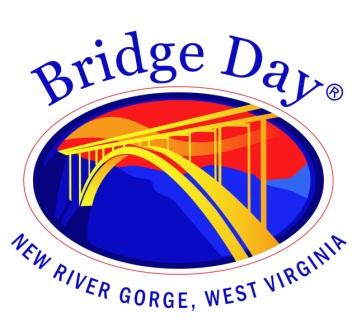 Bridge Day CommissionFayetteville Town Hall | October 4, 2023 at 1:30 pmMeeting Agenda17 DaysCall to orderMinutes from September 27, 2023 - review and approvalOld BusinessNew BusinessReport from BDC representativesRound the roomNext meeting date - October 11, 2023Adjourn